Substantive knowledge Science Curriculum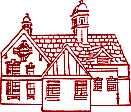 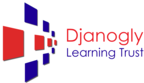 Kensington Junior AcademyAutumnAutumnAutumnAutumnYear 3Year 4Year 5Year 6Chemistry - RocksProperties of rocks, fossils and soils.Compare and group rocks based on their appearance and physical properties, giving reasonsKnow how soil is made and how  fossils are formedKnow about and explain the difference between sedimentary, metamorphic and igneous rockChemistry – States of matterCompare and group materials, Solids, liquids and gases, Changing state and Water cycle.Group materials based on their state of matter (solid, liquid, gas)Know about and explore how some materials can change stateKnow the part played by evaporation and condensation in the water cyclePhysics - ForcesGravity, friction, forces and motion of mechanical devicesKnow what gravity is and its impact on our livesIdentify and know the effect of air and water resistanceIdentify and know the effect of frictionExplain how levers, pulleys and gears allow a smaller force to have a greater effectPhysics – Earth and spaceMovement of the Earth and the planets, movement of the Moon, night and dayKnow about and explain the movement of the Earth and other planets relative to the SunKnow about and explain the movement of the Moon relative to the EarthKnow and demonstrate how night and day are createdDescribe the Sun, Earth and Moon (using the term spherical)Physics - ElectricityElectrical components, simple circuits, fuses and voltageDraw circuit diagrams using the correct symbolsCompare and give reasons for why components work/do not work in a circuit.Know how the number and voltage of cells in a circuit links to the brightness of a lamp or the volume of a buzzer.Physics - LightHow light travels, reflection, ray models of lightKnow how light travelsKnow and demonstrate how we see objects.Know why shadows have the same shape as the object that casts them.Know how simple optical instruments work eg mirror, magnifying glass, periscope, telescopeSpringSpringSpringSpringYear 3Year 4Year 5Year 6Biology - Animals, including humansSkeleton and muscles, Nutrition, Exercise and healthKnow about the skeletal and muscular system of a human and some other animalsKnow that humans and some other animals have skeletons and muscles for support, protection and movementKnow about the importance of a nutritious, balanced dietKnow how nutrients, water and oxygen are transported within animals and humansPhysics - ForcesDifferent forces and magnetsKnow about and describe how objects move on different surfacesKnow how a simple pulley works and use to on to lift an objectCompare and group together a variety of everyday materials on the basis of whether they are attracted to a magnet, and identify some magnetic materialsKnow about and explain how magnets attract and repelPredict whether magnets will attract or repel and give a reasonBiology – Livings things and their habitats Grouping living things, classification keys and adaptation of living things.Use classification keys to group, identify and name living thingsKnow how changes to an environment could endanger living things. Animals incl humansUse and construct food chains to identify producers, predators and preyBiology – Livings things and their habitatsCreate a timeline to indicate stages of growth in humansAnimals incl humansLife cycles – plants and animals, reproductive processes, famous naturalistsKnow the life cycle of different living things e.g. mammal, amphibian, insect and birdKnow the differences between different life cyclesKnow the process of reproduction in animalsBiology – Livings things and their habitats Classification of living things and the reasons for it, Identical and non identical off-spring, Fossil evidence and evolution, Adaptation and evolutionClassify living things into broad groups according to observable characteristics and based on similarities and differences Know how living things have been classifiedGive reasons for classifying plants and animals in a specific wayEvolution and inheritanceKnow how the Earth and living things have changed over timeKnow how fossils can be used to find out about the pastKnow about reproduction and offspring (recognising that offspring normally vary and are not identical to their parents)Know how animals and plants are adapted to suit their environmentLink adaptation over time to evolutionKnow about evolution and can explain what it isSummerSummerSummerSummerYear 3Year 4Year 5Year 6Biology - PlantsPlant life, basic structure and functions, Life cycle and water transportation.Know the function of different parts of flowing plants and treesKnow how water is transported within plantsKnow the plant life cycle, especially the importance of flowers.Physics - LightReflections and shadows.Know that dark is the absence of lightKnow that light is needed in order to see and is reflected from a surfaceKnow and demonstrate how a shadow is formed and explain how a shadow changes shapeKnow about the danger of direct sunlight and describe how to keep protected.ForcesIdentify everyday materials that are attracted to magnets.Know about and explain how magnets attract and repel.Predict whether magnets will attract or repel items, and give a reason.Biology - Animals, including humansDigestive system, teeth, food chainsIdentify and name the parts of the human digestive systemKnow the functions of the organs in the human digestive systemIdentify and know the different types of human teethKnow the functions of different human teethPhysics - SoundHow sounds are made, sound vibrations, pitch and volumeKnow how sound is made, associating some of them with vibratingKnow how sound travels from a source to our earsKnow the correlation between pitch and the object producing a soundKnow the correlation between the volume of a sound and the strength of the vibrations that produced itKnow what happens to a sound as it travels away from its sourcePhysics - ElectricityUses of electricity, simple circuits and switches, conductors and insulatorsIdentify and name appliances that require electricity to functionConstruct a series circuitIdentify and name the components in a series circuit (including cells, wires, bulbs, switches and buzzers)Predict and test whether a lamp will light within a circuitKnow the function of a switchKnow the difference between a conductor and an insulator; giving examples of each.Chemistry – Properties and changes in materialsCompare properties of everyday materials, soluble/ dissolving, reversible and irreversible substancesCompare and group materials based on their properties, e.g. hardness, solubility transparency, conductivity, [electrical & thermal], and response to magnetsKnow and demonstrate how some materials can be separated, e.g. through filtering, sieving and evaporatingKnow and explain how a material dissolves to form a solutionKnow and show how to recover a substance from a solutionKnow and demonstrate that some changes are reversible and some are notKnow how some changes result in the formation of a new material and that this is usually irreversibleBiology - Animals, including humansThe circulatory system, Water transportation, Impact of exercise on bodyIdentify and name the main parts of the human circulatory system.Know the function of the heart, blood vessels and blood.Know the impact of diet, exercise, drugs and lifestyle on health.Know the ways in which nutrients and water are transported in animals, including humans.